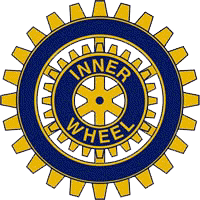 Nybro-Emmaboda Inner Wheel ClubMÅNADSBREV NR 11-12 Våren 2018	President: 	Gunilla JohanssonSekreterare 	Eila MedinÅrets motto:	Världspresident Kapila Guptas motto:	Leave a lasting Legacy – Lämna ett bestående arvKallelse:	Månadsmöte och vårutflykt onsdagen den 16 maj 2018. Den ” lilla” hatten vill gärna följa med på utfärden. Glöm inte det! Program:	Målet för vår resa är hemligt, vilket är en tradition där alla skall känna en nyfikenhet på resmålet. Vi hämtas med buss och vår förhoppning är en ljum och härlig vårkväll.	Avfärd från Nybro Järnvägsstation kl. 16.30. Färden går sedan till Emmaboda där damerna hämtas kl. 17.00 vid Järnvägsstationen.	Nu är det dags att ge oss av. Vårt första stopp blir längs resvägen och där öppnas den hemliga lådan. Nu får vi alla njuta av olika läckerheter nedsköljda med ett och annat glas vin.	Framme vid slutmålet för vår resa äter vi en soppa med bröd och avslutningsvis serveras en kopp kaffe med överraskning till en kostnad av 300 kronor.Avanmälan:	Senast onsdagen den 9 maj 2018 till vår klubbmästare Ia Torenstam 0709-40 40 40 eller vice klubbmästare Inger Fransson 070-366 99 49. Glöm ej avanmälan eftersom klubben får betala för alla som beräknas att närvara.Gäster:	Är välkomna och anmäls till klubbmästarna.Klubbinfo:	Nybro- Emmaboda Inner Wheel club skall deltaga på Nybro marknad den 4 maj 2018 med en loppis. Inger Fransson och Ann-Marie Eibertzon är kontaktpersoner. Medlemmar fick anmäla sitt intresse att vara behjälpliga med försäljningen. Skänk gärna fler prylar till försäljningen. Intäkterna skall skänkas till ett lokalt projekt i Nybro.Klubbärenden:	Information av president Gunilla Johansson 	ISO Birgitta Hirschi informerar	Skattmästaren avger rapport Lotteriet:	Aprillotteriet inbringade 1010 kronor. Vinnare denna kväll var Kerstin Håkansson och Gunilla Kegert. Vinsterna hade skänkts till vårt distriktsmöte och dessa vinster lottas nu ut på våra månadsmöten. Pengarna skänks ikväll till narkotikahundarna.Referat: 	Från aprilmötet i Emmaboda 2018 04 11 President Gunilla Johansson öppnar 	vårt möte med att tända det blå Inner Wheel ljuset för vänskap, hjälpsamhet och 	internationell förståelse. Irén Danielsson- Hult välkomnas som ny medlem i 	föreningen enligt den tradition som finns i IWC Nybro-Emmaboda.  	Kvällens gäst var Niklas Leijon som är antikvärderare. Han kommer från 	Lessebo och har arbetat inom detta område i många år. Han har arbetat en hel  	del utomlands bl.a. i England och Frankrike. Här i Sverige anlitas han för att  	göra värderingar av hela bohag. När han beskrev sitt uppdrag blev man 	medveten om vilka svårigheter det är att värdera olika föremål från porslin, silver, möbler och tavlor. Klubbmedlemmarna hade fått ta med föremål som Niklas beskrev och värderade. Kvällens höjdpunkt blev ändå när två klubb-medlemmar fick deltaga i tävlingen bytt är bytt. Förvånade blickar uppmärk-sammades när man valde bort en staty värd 2 miljoner. Tyvärr utdelades inget pris till deltagarna, men ett tack för att de bjöd oss på några härliga skratt utifrån deras val av prylar.	Inger Fransson hälsade att Marianne Gerdbo har fått blommor på sin 95 årsdag.	President Gunilla Johansson avslutar mötet med att läsa en dikt och det blå IW-	ljuset släktes.	IW-hälsningar	Eila och Ann-Marie			Eila Medin   		 					Sekreterare